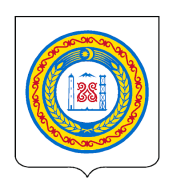 АРХИВНОЕ УПРАВЛЕНИЕ ПРАВИТЕЛЬСТВА ЧЕЧЕНСКОЙ РЕСПУБЛИКИ(Архивное управление Правительства ЧР)НОХЧИЙН РЕСПУБЛИКИН ПРАВИТЕЛЬСТВОН АРХИВИЙН УРХАЛЛА (НР Правительствон архивийн урхалла)П Р И К А Зг. ГрозныйОб изменении состава комиссии Архивного управления Правительства Чеченской Республики по проведению конкурсов на замещение вакантной должности государственной гражданской службы и включении в кадровый резерв          В соответствии с Методикой проведения конкурсов на замещение вакантной должности государственной гражданской службы и включении в кадровый резерв в Архивном управлении Правительства Чеченской Республики, утвержденной приказом Архивного управления Правительства Чеченской Республики от 27.12.2018 № 79, а также в связи с кадровыми изменениями в штате Архивного управления Правительства Чеченской Республики, п р и к а з ы в а ю:Внести изменения в состав комиссии Архивного управления Правительства Чеченской Республики по проведению конкурсов на замещение вакантной должности государственной гражданкой службы и включении в кадровый резерв, и утвердить ее в составе согласно приложению.2. Признать утратившим приказ Архивного управления Правительства Чеченской Республики от 09.12.2021 № 65 «Об изменении состава комиссии Архивного управления Правительства Чеченской Республики по проведению конкурсов на замещение вакантной должности государственной гражданской службы и включении в кадровый резерв».3. Настоящий приказ вступает в силу со дня его подписания.Состав комиссииАрхивного управления Правительства Чеченской Республики по проведению конкурсов на замещение вакантной должности государственной гражданской службы и включении в кадровый резерв04.04.2022№37Начальник  Ш.К. АйдамировПРИЛОЖЕНИЕк приказу Архивного управленияПравительства Чеченской Республикиот _____________________ № ______Инуркаева Лайла Джамулаевна                                                                                                                                                                                                                                                                     –председатель комиссии –первый заместитель начальника управления;Музаева Бэла Нур-Магомедовна –заместитель председателя комиссии – начальник отдела организационно-методической работы;Музаева Элиза Нур-Магомедовна–секретарь комиссии – помощник начальника управления (по кадровым вопросам);Габазов Тимур Султанович–член комиссии – начальник отдела по работе с материалами по компенсационным выплатам за утраченное жилье и имущество;Осмаева Эсила Хазировна–член комиссии – начальник отдела комплектования, экспертизы ценности документов, ведомственных архивов и делопроизводства;Ахмадова Маншура Хусаиновна–член комиссии – начальник отдела использования документов;                                                                                                                                                                                                                                                                                                                                                                                             Дакашев Магомед-Эми Жабраилович–член комиссии – представитель Департамента государственной гражданской службы Администрации Главы и Правительства Чеченской Республики;Сугаипова Светлана Степановна–член комиссии - представитель Общественного совета при Архивном управлении Правительства Чеченской Республики;Недря Наталия Валериевна–член комиссии (независимый эксперт) – консультант отдела информационного обеспечения и отчетности Службы государственного жилищного надзора Чеченской Республики.